Spring 2021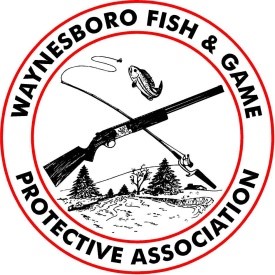 WAYNESBORO FISH and GAME PROTECTIVE ASSOCIATION10205 FISH and GAME ROAD, WAYNESBORO, PA 17268WFGCLUB.ORG		717-762-4486		WFG10205@CENTURYLINK.NETCLUB OFFICE HOURSTHE CLUBHOUSE IS OPEN FOR REGULAR BUSINESS AT THE FOLLOWING TIMES:MONDAY, WEDNESDAY AND FRIDAY 9 AM UNTIL 3 PM2021 MEMBERSHIP DUES2021 Memberships now have been paid.  We had a number of members that did not renew their memberships, which in turn opened membership up for those that had been placed on the waitlist.  This waitlist had been extensive and will continue to be as we fill the open spots as they become available.If you are a current member and have a child that will be turning Six (6) this year make sure you complete an application and join them as a Junior Member of Waynesboro Fish and Game.  As our membership is maxing out at 4,000 members we would hate to see them not be able to join until there is an opening.  Please call the office for more information if needed.  A WORD FROM THE PRESIDENT OF WFGAs we kick off the 2021 season here at the Waynesboro Fish and Game, we again would like to thank everyone for their patience through these trying times of COVID-19 restrictions.  We are ready for 2021 season to get started with the opening of the Lake on April 10, 2021.  New signs have been put in place at the Lake and Rifle Ranges with all the rules on them. Please make a point to READ them.  There is going to be a lot of events going on at the Club, so please keep your eyes on the Website and Like us on Facebook for events.  Please, if you have any ideas on things to do or would like to see, please let us know.  Also something new will be happening at the club on August 7th, we will be having our own YOUTH FIELD DAY.  More information on this event will be posted as we get everything organized.  This event is being organized due to the fact that Franklin County Youth Field Day has again been cancelled due to COVID.  We as Board and Officers want something to happen for our youth being that everything has been canceled.  Members meeting have started back up on the Third Wednesday of the month.  Again thank you all and can’t wait to see all of you at the Club.***BY LAWS***Waynesboro Fish and Game Board of Directors has made some minor revisions to the By-Laws that were voted on at the Annual January Members Meeting.  One MAJOR CHANGE is that membership renewals for 2022.  The club will continue to start accepting renewal fees in September but the cut off for renewing is January 31, 2022.  There will not be a grace period of March 10th anymore.  ANNUAL HENRY GUN RAFFLEIncluded in your mailing are Six (6) tickets for the Annual Henry Gun Raffle.  If you are interested in participating, just return the Six (6) tickets stubs along with $5.00 and you will be entered into the drawing.  Drawing will be held July 7, 2021 during the Directors Meeting and shown virtually on our Facebook page.JUNIOR EVENTSYouth Fish Rodeo will be held May 8th & 9th.  This will be open to all Junior Members 15 years of age and younger.  Also open to members Children/Grandchildren under 6 years of age.  More info to follow as we get things started.Waynesboro Fish and Game Youth Field Day will be held August 7th, 2021.  This year will be a scaled down size of the Franklin County Youth Field Day.  Look for more information as it becomes available on our Website and Facebook.Youth 22 Shoot will be scheduled for October, 2021.  Keep an eye out in future newsletters for more information.  Neil Frey will be organizing this activity this year and has some great ideas to make this event better than past events.  ALL YOUTH PROGRAMS ARE OPEN TO YOUTH MEMBERS AGE 6 THRU 15 AND CHILDREN (GRANDCHILDREN) OF MEMBERS UNDER THE AGE OF 6TRAPTrap Season has begun.  Get your shotgun out of the safe and come over to the Trap Range.  The range will be open for PRACTICE every Thursday @ 4:00 pm.  PUBLIC IS WELCOME.  Shooters of all experience levels are welcome.  Instruction is available for the new shooters, so come and try TRAP SHOOTING.  We will again participate in the Franklin County Trap League.  The League shoots one night a week from April thru September at Waynesboro, Greencastle, McConnellsburg, St Thomas and Shippensburg.  The schedule and additional information can be found at the website: https://sites.google.com/site/franklincountyleague/home.  League Shoots at the Club are as follows; April 29, June 3, July 15 and August 26.  If you would like a full schedule of shoots, contact the club office at 717-762-4486.LAKEWOW, it’s that time already.  The Lake is back up and stocked.  Opening Day at the Lake this year will be April 10, 2021.  Come out and enjoy the camaraderie of friends and family at our clean repaired lake.  Stocking schedules are as follows: April 6th, April 23rd and May 28th. Lake will be closed May 4th to the 9th to prepare for the Youth Fish Rodeo to be held May 8th & 9th.  Cat Fish Tournaments are being scheduled for June 5th, July 17th and August 28th.  More information to come.RIFLE RANGEI am sure that most of you have notice the great improvement to the all the Ranges.  With that in mind, Please take notice of the NEW SIGNAGE being posted.  Take the time to READ and review all RULE AND REGULATIONS at each range.  These have been placed for your information and your safety.We’ve put together a tentative match schedule for the 2021 Season and we’ve added some new events like NRL, Pistol matches and a defensive shotgun match.  Some of these, like the NRL, follow a more formal format while others like the defensive shotgun are meant to give shooters a broader range of opportunities while keeping time and ammo demands to a practical level.  We will continue to evolve the match offerings based on ammo availability, price and shooter interest.  The 2nd Quarter Schedule is:April 3rd 	– CMP MatchApril 17th	– Basic Pistol CourseMay 1st	– Vintage Rifle MatchMay 15th	– NRL MatchJune 12th	- NRL MatchJune 26th	- Defensive Shotgun MatchJuly 3rd		- CMP MatchJuly 24th	- 2-Gun MatchThe club website is being brought up to date and you can find more information regarding the NRL and CMP matches there.  We plan to expand the range and competition sections of the website as we move forward and build them out so they’re more helpful, especially for new shooters.  Membership meetings are the 3rd Wednesday of the month at 7:30pm, it’s always good for the Officers and Board to hear from the members, so try to get out to a meeting whenever you can.PUBLIC BINGOUnfortunately Bingo is CANCELLED until further notice due to COVID restrictionsTURKEY SHOOTSTurkey Shoots will begin on Tuesday.  Sign-up at 5:30 pm, Shoot at 6:30 pm.Schedule of Shoots are as follows:					April 13, 20, 27th and May 4th. SOCIALThe Club has decided to postpone the Shrimp and Crab Feed until a later date due to COVID restrictions.All indoor activities have been postponed until restrictions are lifted.2021 OFFICERS	Current Officers are as follows:	President		-	 Ed Wagaman	Vice President		-	Gerry Strachan	Secretary		- 	Robert Reed	Treasurer		-	Mark Murray	Vice Treasurer		-	Richard Stickley	Directors		-	Joey Reed, Alfred Shanor, Kevin Daniels, Ronald Frey, Randy Hager, Danny McCleaf, Matt Shetler, Nelson Buffington, Ronnie Bender, Clarence Wiltrout, Brent Spears, Cy McCleaf, Neil Frey, Vernon Hollinshead, Shannon Reed, Tim Bumbaugh, Dan Kessinger, Wayne Wininger, Benito Vattelana	Directors are needed for Waynesboro Fish and Game Protective Association.  We currently have (5) five open positions on the Board of Directors and 4,000 members, we  would love for you to consider running for the Board of Directors and becoming more involved in the club. We welcome new ideas and different minds to make the club better and keep running smoothly.   WAYNESBORO FISH AND GAME PROTECTIVE ASSOCIATION BOARD OF DIRECTORS AND STAFF HOPE THAT EVERYONE HAS A WONDERFUL SUMMER SEASON AND ENJOYS SOME TIME OUTDOORS.